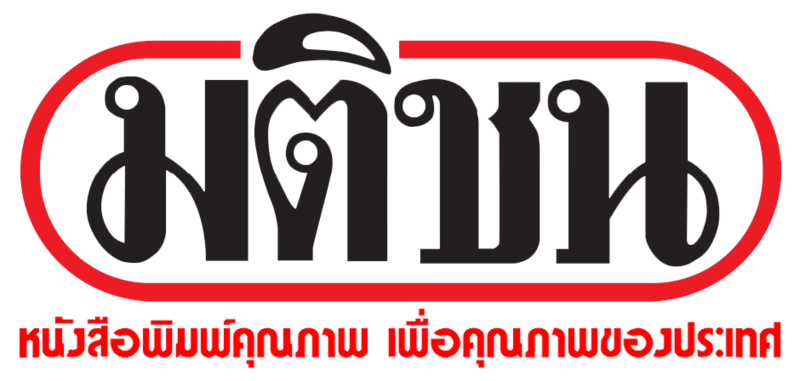                                  ข่าวประจำวันที่ 4 พฤษภาคม 2560 หน้า 5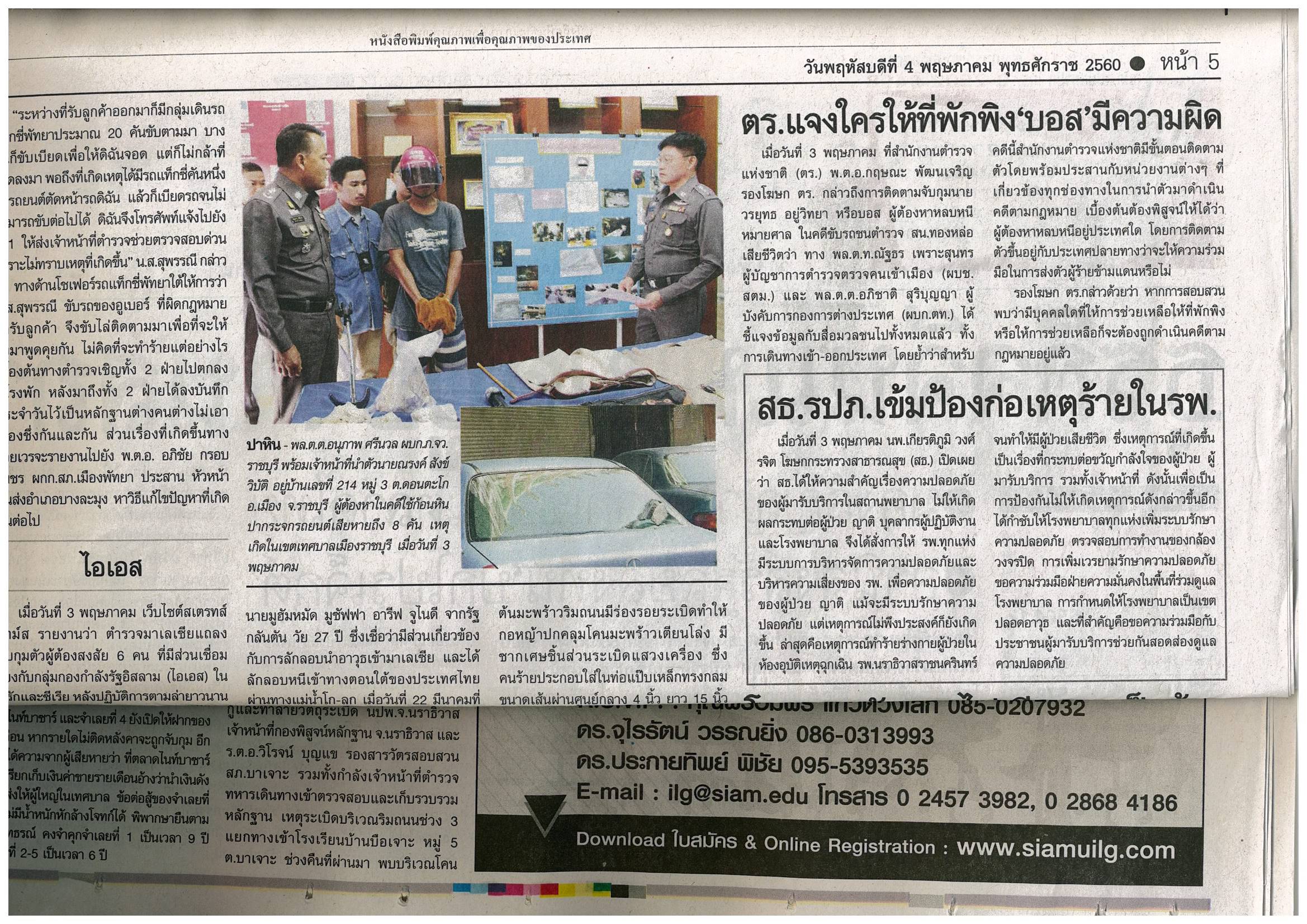 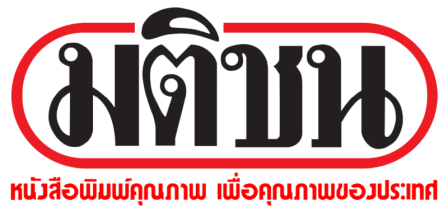 ข่าวประจำวันที่ 4 พฤษภาคม 2560 หน้า 7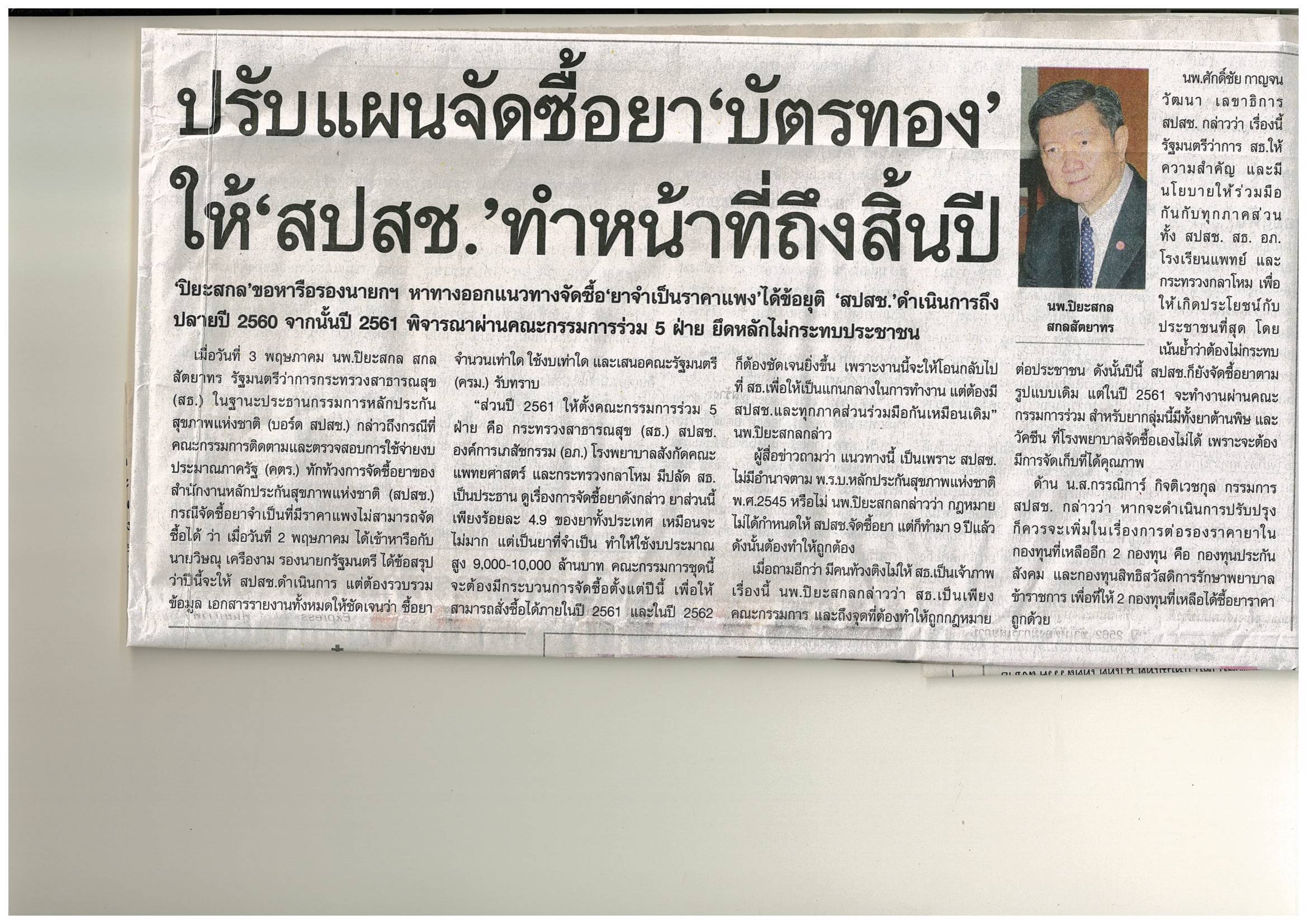 ข่าวประจำวันที่ 4 พฤษภาคม 2560 หน้า 8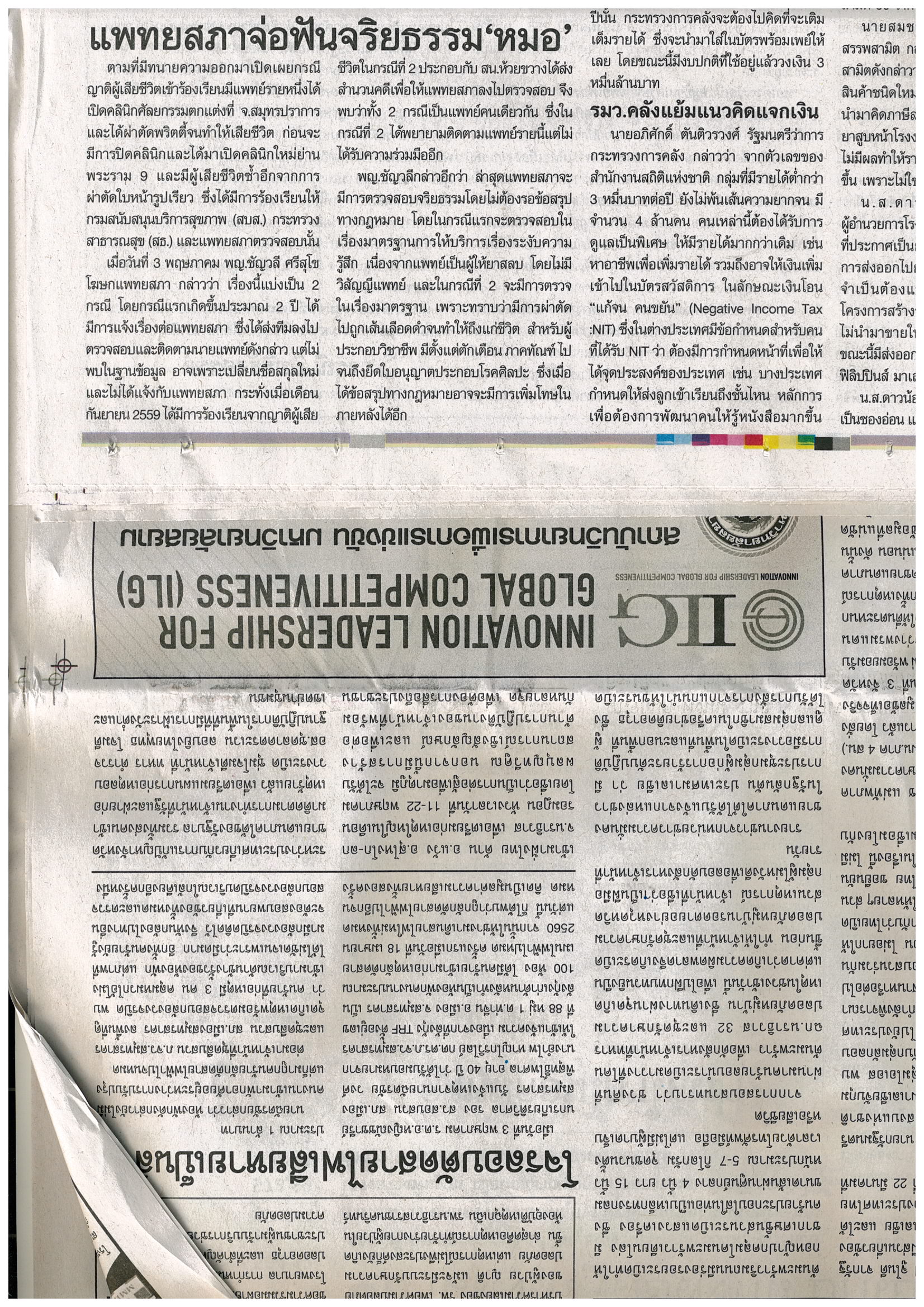 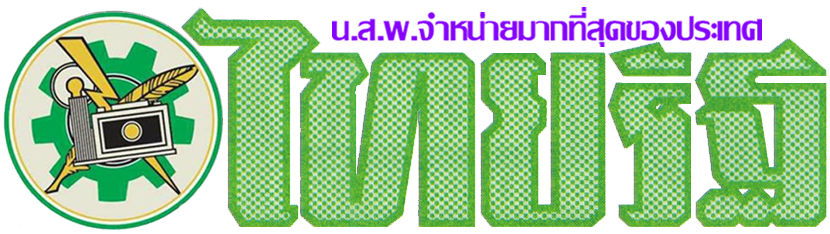 ข่าวประจำวันที่ 4 พฤษภาคม 2560 หน้า 12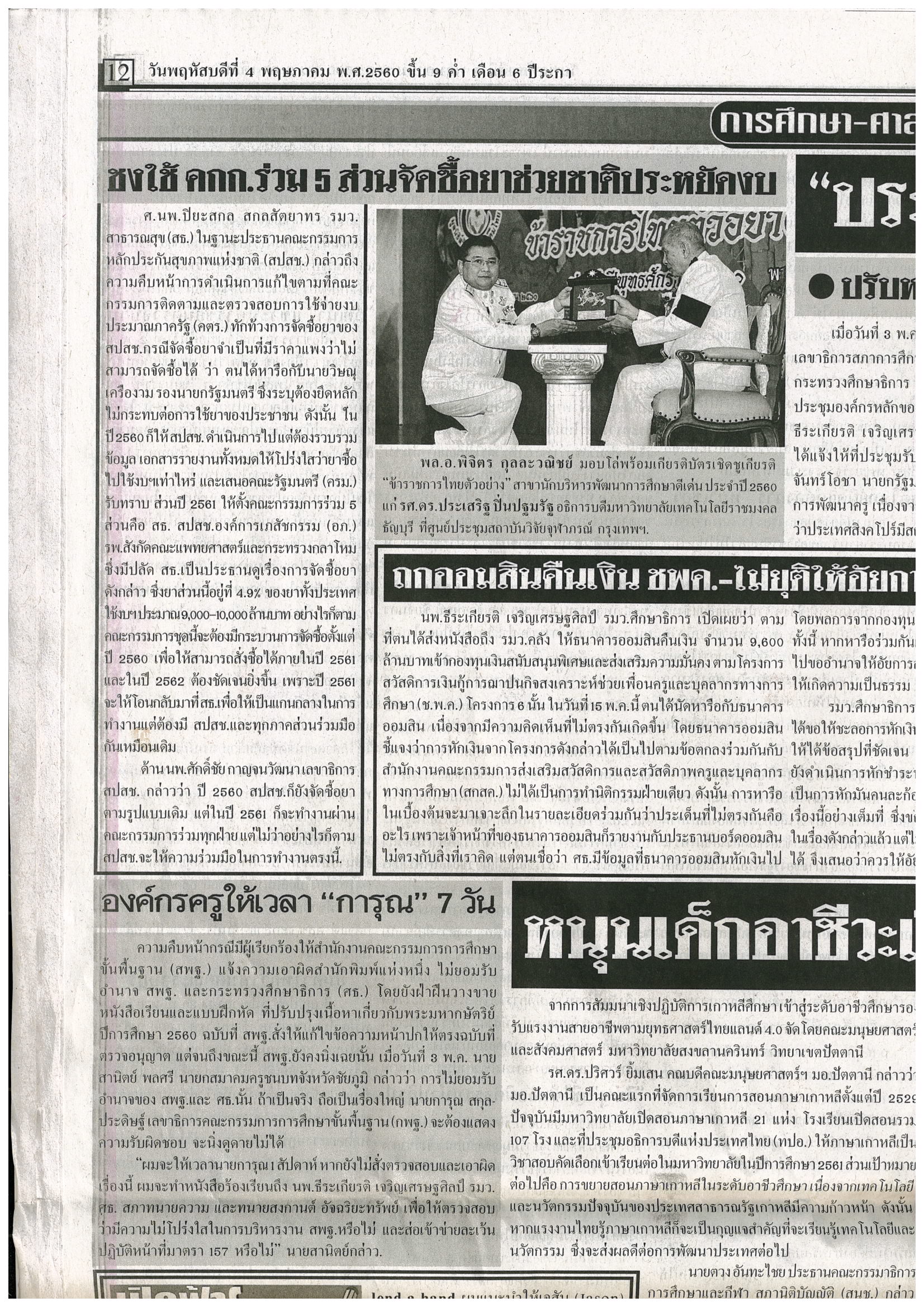 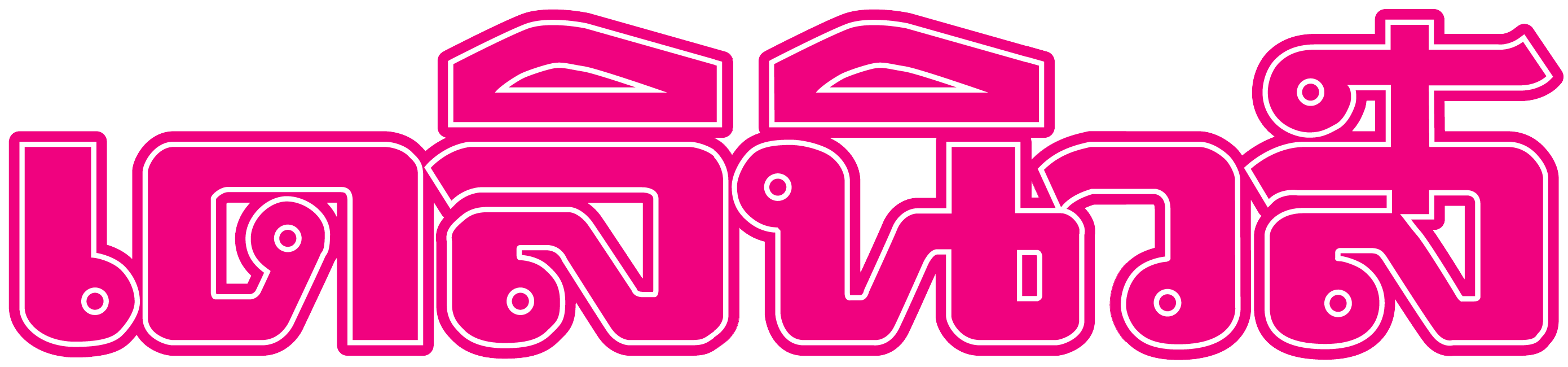 ข่าวประจำวันที่ 4 พฤษภาคม 2560 หน้า 14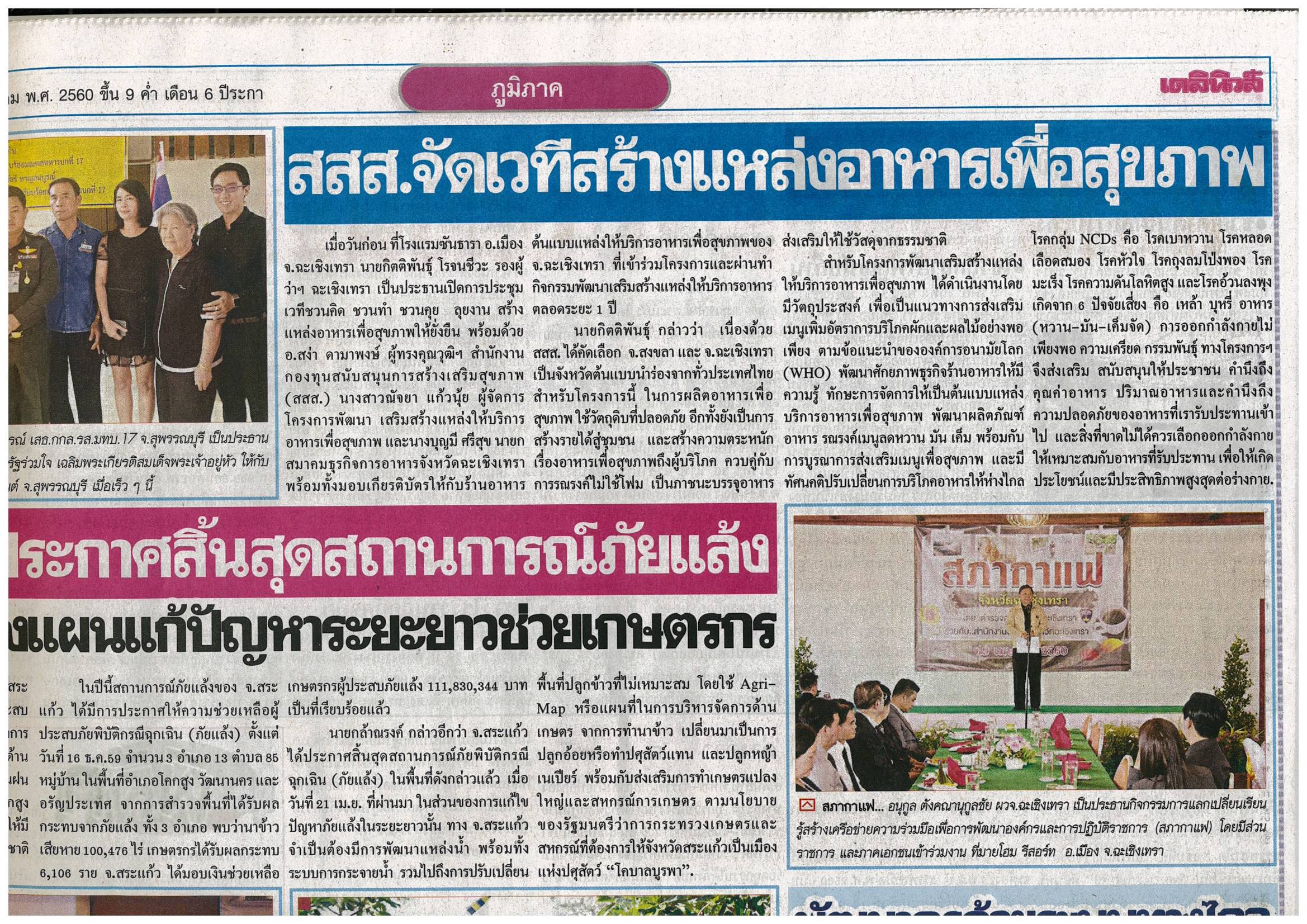 